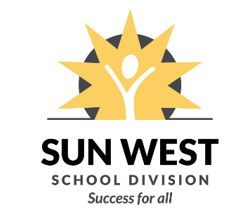 ELA A30Unit OneUnit TwoCanadian Perspectives: Distinct and Rich Themes:Define the Individual, Negotiate the CommunityCelebrate the Glorious, Acknowledge the ScandalousShift Centres, Blur MarginsUnderstand Beliefs, Initiate Action*First Nations, Métis, Saskatchewan, and Canadian texts onlyCanadian Landscapes: Diverse and Dynamic PerspectivesThemes:Natural and ConstructedPsychological and PhysicalHistorical and ContemporaryPersonal and Societal*First Nations, Métis, Saskatchewan, and Canadian texts onlyQuestions for Deeper UnderstandingWhat does it mean to be Canadian and what is our Canadian identity? Is being Canadian an individual or a community enterprise? What is the relationship between the individual and the community in Canada?How do individuals shape a community and the country, and how do the community and the country shape their citizens?What contributions have Canadian individuals (e.g., famous and not-so famous; First Nations, Métis, Inuit, long-time Canadians, new Canadians) made to the character of the Canadian community?To the global community?How do Canadians navigate their local, regional, national, and global communities? Why is it important for Canadians to recognize, historically and currently, both the glorious and the scandalous aspects of Canadian life?How is glory defined and celebrated by Canadians?How is scandal defined and responded to by Canadians?What Canadian scandals have longevity and why? Why is acknowledgement of the scandalous difficult yet necessary? What is the basis of Canadian national pride?What is Canada’s international image in the global community?How can we ensure that all perspectives and voices in Canada are seen, listened to, read, and celebrated?What perspectives have been dominant or privileged in Canada? Why? What perspectives have been and are marginalized? Why? Why is equitable representation of voices and all perspectives important for every Canadian and for Canada?How are the multicultural perspectives in Canada captured and represented by its artists and authors?How can Canadians and their communities with varying and divergent beliefs act ethically, cooperatively, and respectfully?How can the individual or collective beliefs of Canadians influence Canada’s actions?Do Canadian citizens share collective principles that define them as Canadians?How do Canadians facilitate understanding of one another’s beliefs?Questions for Deeper UnderstandingWhat are Canadians’ attitudes to and concerns about the natural and constructed (e.g., political, virtual, linguistic) landscapes in which they live, and how do they express and act upon those attitudes and concerns?How have Canada’s natural and constructed landscapes influenced Canadians? How have natural and constructed landscapes deeply influenced Canadian artists, speakers, and authors and their texts?How has your region’s landscape been represented in Canadian texts– visual, oral, print, and multimedia?Why is it important to have one’s physical–natural and constructed–landscapes represented in the texts one encounters?How does Canada’s physical landscape influence Canadians’ relationships and interactions with self and each other?How are the landscapes of mind and heart as important as the physical landscapes of Canada?What is revealed about the psychological landscapes of Canadians in visual, oral, print, and multimedia texts?How has the representation of the physical landscape changed throughout Canada’s history?What do the changes reveal about the Canadian psyche?How have Canada’s historical landscapes influenced its contemporary landscapes?What are similarities and differences between historical and contemporary landscapes?What factors account for these similarities and differences?How have historical and contemporary First Nations, Métis, and Inuit landscapes shaped our national landscape?What landscapes do the First Nations, Métis, and Inuit peoples, authors, and artists present?How do we honour the histories of the many peoples who live in Canada while we forge landscapes that are contemporary and emerging?What is the relationship between the individual and the state in Canada? What is the role of the state in Canada?Where does the ultimate power reside in Canada–in the individual or in the society?What societal issues concern Canadians?How have societal issues changed over the course of our nationhood?How do Canadians balance the personal landscape with the societal landscape?How do we balance self-preservation with concern for others?MUST DO WRITING/REPRESENTINGMUST DO READINGPOPULAR READING CHOICESGroupwork Panel Presentation findings from inquiryBusiness or Community MeetingInquiry/Research PaperEditorialReal or Invented NarrativeLiterary Criticism Essay Visual or multimedia on a contemporary Canadian perspective or landscape using a photographsExperiment with: Minutes of a Meeting, Chapter of a Novel, Short Story LiteraryShort Stories (3 TGS, 2IS)Essays (3 TGS, 2IS)Poems (5 TGS, 5 IS)Plays (1TGS, 1 IS)Full-Length Nonfiction and Novel (1TGS, 1IS)Other media InformationalPostersBrochuresMagazine & Newspaper ArticlesPodcasts and WebsitesPublic Service Announcements and Social CommentariesDocumentaries, Television and Radio News BroadcastsOther Media and Oral TextsShort StoriesMy Financial Career- Stephen LeacockA Field of Wheat- Sinclair RossThe Painted Door- Sinclair RossThe Lamp at Noon - RossWe Have to Sit Opposite- Ethel Wilson What Language Do Bears SpeakBennyThe Goal PostThe Last Husky 	TurkleNovelsThree Day Road – Joseph BoydenThrough Black Spruce – Joseph BoydenThe Secret Lives of Sgt. John Wilson – Louis Simmie.In Search of April Raintree - Beatrice MosionierWater for Elephants - Sara GruenBeige - Cecil CastellucciA Quality of Light – WagameseIndian Horse - Wagamese(two novels I have used for lower level readers are: Soldier Boys and The Lady at Batoche both by David Richards)PlaysCanadian Gothic-Joanna GlassVimy Lillie’s Story Welcome to Canada Innocent LostOnly Drunks and Children Tell the TruthMirage – RingwoodMary's Wedding – MassicotteKomagata MaruPoetryPolitically Correct O, Canada-Between Two Furious Oceans- DiespeckerNot Just a Platform for My Dance -  Marilyn DumontThe Spell of the Yukon - Robert ServiceThe Law of the Yukon - Robert ServiceAt the Tourist Centre in Boston – AtwoodThe Provinces – KleinThe Lonely Land – SmithYour Country (ton pays) - GatienOur Drum – MountainBushed – BirneyCanadians – WaddingtonCitizenship – PereiraThe Wind, Our EnemyPrairie GraveyardThe Winter LakesI Am  CanadianO’CanadaWhere I Come FromMy Name is Joe and I Am CanadianEssays/Non-Fiction/ InformationalPolitical Correctness Laughed Off-Stage- Peter C. Newman The Happiest Year of Her Life –The Canadian PersonalityTwo CanadasCanada ExplainedThe Experimental Eskimos - ROVEROne Week – Matthew McGowan Our Home and Racist Land – McCurdy BaniganHonestly, as in the day – BegamundreI am a Native of North America - GeorgeThe Day I Became Canadian – PittmanWhere the World Began – LaurenceBack on the Rez: Finding the Way HomeCOMPREHEND & RESPONDCOMPREHEND & RESPONDOUTCOMEI CAN STATEMENTSI can view First Nations, Metis, Saskatchewan and Canadian texts that address identity, social responsibility, and social action.I can listen to First Nations, Metis, Saskatchewan and Canadian texts that address identity, social responsibility, and social action.I can read First Nations, Metis, Saskatchewan and Canadian texts that address identity, social responsibility, and social action.I can understand First Nations, Metis, Saskatchewan and Canadian texts that address identity, social responsibility, and social action.I can respond to First Nations, Metis, Saskatchewan and Canadian texts that address identity, social responsibility, and social action.I can view information and ideas from First Nations, Metis, Saskatchewan, and Canadian visual texts, such as advertisements, a news broadcast, a poster, and a film.I can evaluate and analyze visual information from First Nations, Metis, Saskatchewan, and Canadian visual texts, such as advertisements, a news broadcast, a poster, and a film. I can listen to oral literary and informational texts created by First Nations, Metis, Saskatchewan, and Canadian speakers and authors from various communities.I can understand oral literary and informational texts created by First Nations, Metis, Saskatchewan, and Canadian speakers and authors from various communities.I can develop clear and logical interpretations of oral literary and informational texts created by First Nations, Metis, Saskatchewan, and Canadian speakers and authors from various communities.I can read informational texts, such as editorials, reviews, and articles from First Nations, Metis, Saskatchewan, and Canadian authors as a way to understand the individual and diverse voices of Canadian culture.I can read literary texts, such as fiction, script, poetry, and non-fiction, from First Nations, Metis, Saskatchewan, and Canadian authors as a way to understand the individual and diverse voices of Canadian culture.I can show understanding after reading informational texts, such as editorials, reviews, and articles, from First Nations, Metis, Saskatchewan, and Canadian authors as a way to understand the individual and diverse voices of Canadian culture.I can show understanding after reading literary texts, such as fiction, script, poetry, and non-fiction, from First Nations, Metis, Saskatchewan, and Canadian authors as a way to understand the individual and diverse voices of Canadian culture.I can use what I learn after reading informational texts, such as editorials, reviews, and articles, from First Nations, Metis, Saskatchewan, and Canadian authors as a way to understand the individual and diverse voices of Canadian culture.I can use what I learn from literary texts, such as fiction, script, poetry, and non-fiction, from First Nations, Metis, Saskatchewan, and Canadian authors as a way to understand the individual and diverse voices of Canadian culture.Can I differentiate between literal and figurative statements and recognize satire, parody, and irony?Can I interpret allusions, symbols, and symbolic patterns in literary texts?Can I use knowledge from texts as a basis to understand self and society by using literary texts for understanding individual and social issues?	COMPOSE & CREATE		COMPOSE & CREATE	OUTCOMEI CAN STATEMENTSI can create visual texts that explore identity, social responsibility, and social action, such as photographs / illustrations, maps, charts, graphs, posters, and billboards.I can create multimedia texts that explore identity, social responsibility, and social action, such as documentaries, podcasts, blogs with hyperlinks, a Prezi project or a commercial.I can create oral texts that explore identity, social responsibility, and social action, such as a narrative, speech, an announcement, a discussion, presentation, or conversation.I can create written texts that explore identity, social responsibility, and social action, such as a poem, short story, script, essay, article or blog post.I can create a visual or multimedia presentation on a contemporary Canadian landscape or perspective.I can present a visual or multimedia presentation on a contemporary Canadian landscape or perspective.I can present ideas / information in formal situations for differing audiences and purposes, such as a panel presentation and a business or community meeting.I can present ideas / information in informal situations for differing audiences and purposes, such as discussions and collaborative work.I can create informational texts that are appropriate to a variety of audiences and purposes including informing, persuading, and entertaining, such as an inquiry paper, research paper, minutes of a meeting and editorial.I can create literary texts that are appropriate to a variety of audiences and purposes including informing, persuading, and entertaining, such as a real or invented narrative, a chapter of a novel, a short story, and a literary criticism essay.I can create written text considering elements of writing (purpose, speaker, audience, and form) in a variety of writing genres, such as narrative, expository, persuasive, informative, and descriptive.ASSESS & REFLECTASSESS & REFLECTOUTCOMEI CAN STATEMENTSI can review and analyze my own work for content, organization, delivery, audience response, and style.I can identify skills and strategies to use for viewing, listening, reading, representing, speaking, and writing in order to improve communication.I can reflect on my own personal growth and successes in language learning.I can consider the role and importance of language learning when developing goals and plans to improve.I can demonstrate that I am self-directed, curious about ways to improve, self-assess my own work effectively, and be an open-minded learner.